________________________________________________________________12350 Timberland Blvd.	Donald Bartlett, PrincipalFort Worth, Texas 76244	817-744-2300May 15, 2017Dear TCHS Families:We thank you for your support and continued involvement with all things Timber Creek during the 2016-17 school year.  We have accomplished great things, and it is our intention to successfully wrap up the year.  As you know, safety and security is one of our most important priorities.  The high school principals have established procedures and expectations specific to the final days of the year.  Please review the expectations below, and help us to emphasize the importance of safety and security.We ask that all backpacks, athletic bags or duffle bags be left at home beginning May 22nd.KISD Dress Code is still being enforced. Lockers will not be available for usage after May 22nd.Textbooks will be collected prior to May 25th. Extra personnel have been assigned to each campus, including 24-hour security.Extra security cameras are available on campuses.Students must leave the building immediately at the 3:45 p.m. bell.  There will be limited scheduled activities on campus after 3:45 p.m. after May 22nd.Students who disrupt the learning environment will be subject to suspension and further disciplinary action per the Keller ISD Student Code of Conduct.  Seniors who involve themselves in such disruptions will also be suspended from walking in the graduation ceremony, according to Policy FMH Local.  For students who are not seniors, involvement in disruption of the learning environment is punishable up to and including DAEP placement for 60 days to include next school year.We thank you for your support to make KISD campuses safe for all students.  Should you have questions or concerns, please do not hesitate to call.Sincerely,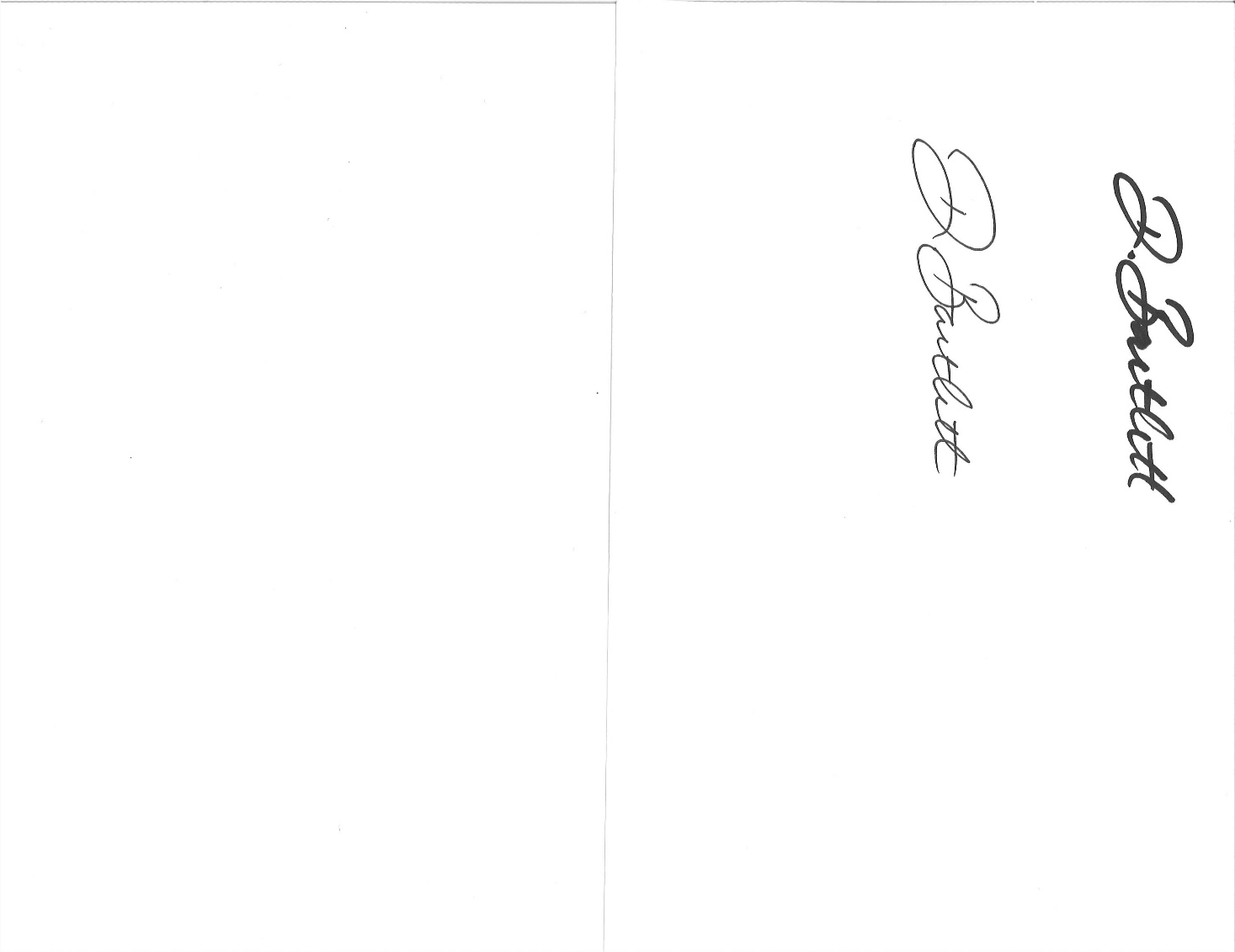 Donald BartlettPrincipalTimber Creek High School